НАРУЧИЛАЦЈАВНО ПРЕДУЗЕЋЕ „ЕЛЕКТРОПРИВРЕДА СРБИЈЕ“ БЕОГРАДЕЛЕКТРОПРИВРЕДА СРБИЈЕ ЈП  БЕОГРАД-ОГРАНАК ТЕНТУлица Богољуба Урошевића-Црног број 44., ОбреновацПРВА ИЗМЕНАКОНКУРСНЕ ДОКУМЕНТАЦИЈЕЗА ЈАВНУ НАБАВКУ ДОБАРА  Пумпе за дозирање амонијака и хидразина- У ОТВОРЕНОМ ПОСТУПКУ –ЈАВНА НАБАВКА 2529/2018(ЈН/3000/1714/2018)(број 105-Е.03.01.-24057/6-2019 од 20.02.2019.године)Обреновац, 2019. годинеНа основу члана 63. став 5. и члана 54. Закона о јавним набавкама („Сл. гласник РС”, бр. 124/12, 14/15 и 68/15) Комисија је сачинила:ПРВУ ИЗМЕНУ КОНКУРСНЕ  ДОКУМЕНТАЦИЈЕза јавну набавку добара: Пумпе за дозирање амонијака и хидразинаМења се  тачка 3.. Техничкa спецификацијa:ТЕХНИЧКА СПЕЦИФИКАЦИЈА 3.1 Врста, количина, спецификација и квалитет добараТехничке карактеристикe:Пумпа BRAN&LUEBBE NORMANDOS N-P41 са регулатором протока преко серво погона.Постојећа пумпа на ТЕНТ-у Б је BRAN&LUEBBE NORMANDOS N-P41, фабрички број Nr51-60250.3.2 Документација  коју понуђач мора доставити уз понуду: Техничка документација са карактеристикама понуђене пумпе. Пумпа мора у потпуности одговарати постојећим, односно мора бити уграђена на постојеће постоље и прикачена на постојеће цевоводе ,без прилагођавања.и сада гласи :ТЕХНИЧКА СПЕЦИФИКАЦИЈА 3.1 Врста, количина, спецификација и квалитет добараТехничке карактеристикe:Пумпа BRAN&LUEBBE NORMANDOS H1 са регулатором протока преко серво погона.У случају да се нуди одговарајућа пумпа другог произвођача она мора имати исте техничке карактеристике и уградбене мере као и тражена.Цртеж уградбених мера тражене пумпе: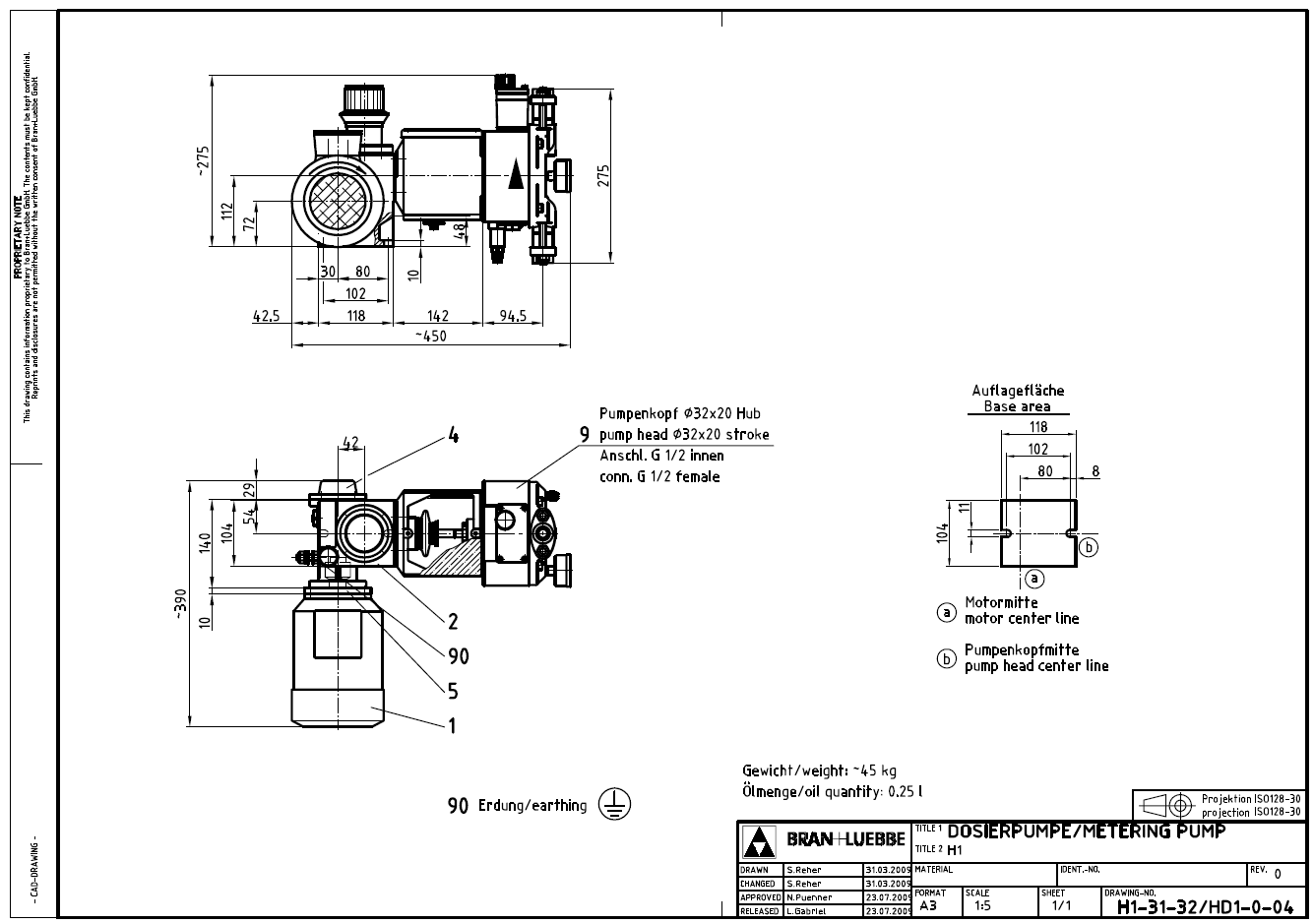 3.2 Документација  коју понуђач мора доставити уз понуду: Техничка документација са карактеристикама понуђене пумпе. Пумпа мора у потпуности одговарати постојећим, односно мора бити уграђена на постојеће постоље и прикачена на постојеће цевоводе ,без прилагођавања.Ова измена конкурсне документације се објављује на Порталу УЈН и интернет страници Наручиоца.Р. бр.Предмет набавке добара/услуге/радоваЈед.мереКол.01Пумпа за дозирање амонијака и хидразинаBRAN&LUEBBE NORMANDOS N-P41 или одговарајућаком2Р. бр.Предмет набавке добара/услуге/радоваЈед.мереКол.01Пумпа за дозирање амонијака и хидразинаBRAN&LUEBBE NOVANDOS H1 или одговарајућаком2